ПОЯСНИТЕЛЬНАЯ ЗАПИСКА К БУХГАЛТЕРСКОЙ  (ФИНАНСОВОЙ) ОТЧЕТНОСТИна 01 января 2024 годаДанная Пояснительная записка является неотъемлемой частью бухгалтерской (финансовой) отчетности Отделения Фонда пенсионного и социального страхования Российской Федерации по Чеченской Республике (далее - Отделение) за 2023год, сформированной исходя из действующих в Российской Федерации правил бюджетного учета и отчетности.Отделение создано с 1 января 2023 года путем реорганизации Государственного учреждения – Отделения Пенсионного фонда Российской Федерации по Чеченской Республике с одновременным присоединением к нему Государственного учреждения - региональное отделение Фонда социального страхования Российской Федерации по Чеченской Республике в целях реализации Федерального закона от 14 июля 2022 года № 236-ФЗ «О Фонде пенсионного и социального страхования Российской Федерации».Действует на основании Положения об Отделении Фонда пенсионного и социального страхования Российской Федерации по Чеченской Республике, утвержденного Постановлением Правления ПФР от 12.12.2022г. № 862р,                (далее – Положение).Учредитель: Фонд пенсионного и социального страхования Российской Федерации (далее – Фонд).Отделение входит в единую централизованную систему и в своей деятельности подотчетно Фонду.Отделение является юридическим лицом, владеет, пользуется и распоряжается закрепленным за ним на праве оперативного управления федеральным имуществом в соответствии с назначением этого имущества, имеет самостоятельный баланс, казначейский счет, открытый в установленном порядке в органе Федерального казначейства, вправе от своего имени совершать сделки, может приобретать и осуществлять имущественные и неимущественные права, нести обязанности, быть истцом и ответчиком в суде, а также выступать в суде в качестве заинтересованного и третьего лица.Отделение осуществляет свою деятельность на территории Чеченской Республики во взаимодействии с органами государственной власти, органами местного самоуправления, многофункциональными центрами предоставления государственных и муниципальных услуг, организациями, в том числе общественными организациями, а также физическими лицами.Отделение имеет право взаимодействовать в установленном порядке с территориальными органами федеральных органов исполнительной власти, органами государственной власти субъектов Российской Федерации, органами местного самоуправления и иными организациями, располагающими информацией об обстоятельствах, влияющих на пенсионное обеспечение граждан, выплату пенсий и других социальных выплат, а также с российскими и иностранными учреждениями и компетентными органами иностранных государств, в том числе в рамках реализации международных договоров Российской Федерации, и запрашивать, передавать, обрабатывать документы и сведения, необходимые для выполнения своих функций.I. Организационная структура Отделения1.1. Сведения о направлениях деятельности Отделения как субъекта бюджетной отчетности.В соответствии с законодательными и иными нормативными правовыми актами Российской Федерации в порядке и в пределах, установленных актами Фонда, Отделение осуществляет следующие основные функции:-	Обеспечивает исполнение доходной и расходной частей основных показателей бюджета Фонда по Отделению.-	Осуществляет регистрацию и снятие с учета страхователей.-	Производит расчеты со страхователями, застрахованными лицами и иными органами, организациями.-	Осуществляет функции страховщика по обязательному социальному страхованию на случай временной нетрудоспособности и в связи с материнством.-	Осуществляет функции страховщика по обязательному социальному страхованию от несчастных случаев на производстве и профессиональных заболеваний.-	Осуществляет функции страховщика по обязательному пенсионному страхованию.-	Участвует в установленном Фондом порядке в разработке и финансировании региональных программ охраны здоровья работников.-	Проводит информационно-разъяснительную работу по пенсионной и социальной тематикам, в том числе информирует о предпринимаемых государством мерах по совершенствованию законодательства в сфере социального и пенсионного обеспечения, о порядке и способах получения государственных услуг Фонда.-	Осуществляет мониторинг информационного пространства с целью оперативного реагирования и корректировки информационно-разъяснительной работы в установленной сфере деятельности.-	Обобщает предложения по совершенствованию обязательного пенсионного и обязательного социального страхования и представляет их председателю Фонда.-	Осуществляет деятельность по организации индивидуального (персонифицированного) учета сведений о зарегистрированных лицах в системах обязательного пенсионного страхования и обязательного социального страхования.-	Осуществляет прием, обработку и учет платежей, администрируемых Фондом, и платежей, поступивших от налоговых органов в счет погашения задолженности за периоды до 1 января 2017 г.-	Осуществляет организацию, мониторинг пенсионного (социального) процесса и методическое сопровождение единообразной правоприменительной практики в сфере социального и пенсионного обеспечения.-	Проводит заблаговременную работу с гражданами предпенсионного возраста и лицами, выходящими на пенсию, а также взаимодействие со страхователями по вопросам представления заявлений и документов застрахованных лиц, необходимых для установления и выплаты пенсий, пособий и иных социальных выплат.-	Оказывает содействие гражданину в истребовании документов, необходимых для установления пенсии, обязанность по представлению которых возложена на заявителя, подтверждающих обстоятельства, имевшие место на территории Российской Федерации, а также на территории иностранного государства, с которым Российской Федерацией заключен международный договор, регулирующий правоотношения в сфере пенсионного обеспечения, путем направления соответствующих запросов в адрес работодателей, архивных учреждений, компетентных органов иностранных государств.-	Проводит проверки обоснованности выдачи документов и достоверности содержащихся в документах сведений, а также их соответствия сведениям, содержащимся в индивидуальном лицевом счете застрахованного лица.-	Проводит проверку принятых заявлений, документов и выдачу уведомлений, а также макетов электронных выплатных дел (в том числе сформированных при проведении заблаговременной работы), осуществляет дополнение макетов электронных выплатных дел (с учетом документов (сведений), поступивших в рамках межведомственного взаимодействия и оказания содействия гражданину в истребовании документов), подготовку и принятие решений (распоряжений).-	Проводит проверку принятых заявлений, документов и выдачу уведомлений, а также сформированных макетов и (или) дополненных электронных дел лиц, имеющих право на дополнительные меры государственной поддержки семей, имеющих детей.-	Извещает правопреемников умерших застрахованных лиц о возможности получения средств пенсионных накоплений, учтенных в специальной части индивидуального лицевого счета умершего застрахованного лица.-	Осуществляет прием, обработку и учет уведомлений и договоров негосударственных пенсионных фондов об обязательном пенсионном страховании.-	Вносит сведения в информационные системы Фонда, ведение которых отнесено к компетенции Отделения, и обеспечивает контроль качества вносимых сведений.-	Осуществляет ведение и учет выплатных дел и лицевых счетов получателей пенсий, пособий, иных социальных выплат и лиц, имеющих право на дополнительные меры государственной поддержки, в том числе в электронном виде.-	Осуществляет ведение в электронном виде индивидуального (персонифицированного) учета сведений по всем категориям зарегистрированных лиц в системах обязательного пенсионного страхования и обязательного социального страхования.-	Регистрирует граждан в системе индивидуального (персонифицированного) учета, в том числе на основании сведений из ЕГР ЗАГС, а также проводит работу по актуализации и корректировке индивидуальных лицевых счетов зарегистрированных лиц на основании сведений из ЕГР ЗАГС.-	Осуществляет межведомственное информационное взаимодействие в целях оказания государственных услуг по пенсионному (социальному) обеспечению, государственных услуг, связанных с предоставлением дополнительных мер государственной поддержки, осуществления выплат семьям, имеющим детей, и иным категориям граждан.-	Направляет застрахованным (зарегистрированным) лицам, получателям пенсий, пособий и иных социальных выплат, в том числе выплат семьям, имеющим детей, и иным категориям граждан, лицам, имеющим право на дополнительные меры государственной поддержки, а также страхователям уведомления о принятых Отделением решениях в случаях, предусмотренных законодательными и иными нормативными правовыми актами Российской Федерации.-	Формирует первичные учетные документы для оформления фактов хозяйственной жизни, в том числе по установлению пенсий, пособий, иных социальных выплат и дополнительных мер государственной поддержки.-	Осуществляет начисления в лицевых счетах получателей сумм пенсий, пособий и иных социальных выплат, в том числе за прошедшее время, на основании документов электронного выплатного дела получателя пенсий, пособий и иных социальных выплат, а также других документов, влияющих на расчет этих сумм.-	Осуществляет контроль за правильностью начисления сумм пенсий, пособий, иных социальных выплат, средств (части средств) материнского (семейного) капитала.-	Осуществляет своевременное формирование выплатных, доставочных документов, необходимых для осуществления выплаты пенсий, пособий и иных социальных выплат, и направление их в кредитные организации, организации почтовой связи и иные организации, занимающиеся доставкой пенсий, пособий и иных социальных выплат.-	Взаимодействует, в том числе в электронном виде, с организациями, занимающимися доставкой пенсий, пособий и иных социальных выплат, включая осуществление контроля целевого использования средств, в том числе формирует акт сверки фактически доставленных сумм пенсий, пособий и иных социальных выплат на основании отчетных данных организаций, занимающихся доставкой пенсий, пособий и иных социальных выплат, о суммах, доставленных и недоставленных, и отчетных документов кредитных организаций о суммах, зачисленных и не зачисленных на счета получателей пенсий, пособий и иных социальных выплат.-	Проводит работу по выявлению излишне выплаченных сумм пенсий, пособий и иных социальных выплат, производит удержание из пенсий, пособий и иных социальных выплат на основании соответствующих документов, учет удержанных сумм.-	Осуществляет регистрацию и снятие с учета федерального имущества, используемого (предназначенного) в целях содержания Фонда и обеспечения его деятельности.-	Осуществляет функции государственного заказчика по осуществлению закупок товаров, работ, услуг для обеспечения государственных нужд по вопросам, отнесенным к компетенции Отделения.-	Организует и ведет бюджетный учет, формирование бюджетной, статистической отчетности и иной отчетности и ее представление в установленном порядке в Фонд и соответствующие органы.-	Формирует проект штатного расписания и представляет в Фонд в установленном порядке на утверждение.-	Осуществляет составление и ведение бюджетной сметы.-	Осуществляет составление проекта бюджетных расходов на выплату пенсий, пособий, социальных и иных выплат, а также на материально-техническое обеспечение деятельности на очередной финансовый год и на плановый период.-	Осуществляет составление и представление в Фонд в установленном порядке предложений на изменение бюджетной росписи расходов Фонда на выплату пенсий, пособий, социальных и иных выплат на очередной финансовый год.-	Осуществляет своевременное и полное рассмотрение обращений застрахованных лиц и граждан, организаций и направление заявителям ответов в соответствии с законодательством Российской Федерации, прием граждан по вопросам, относящимся к компетенции Отделения.-	Осуществляет иные функции в соответствии с законодательством Российской Федерации, а также актами Фонда.1.2. Сведения об организационной структуре субъекта бюджетной отчетности представлены в таблице № 11.Исполнение  бюджета Фонда в 2023 году осуществлялось Отделением в соответствии с составом бюджетных полномочий участников бюджетного процесса: финансового органа, получателя бюджетных средств (далее – ПБС), администратора доходов (далее – АД), администратора источников финансирования дефицита бюджета. По состоянию на 01.01.2024 г. Отделение является финансовым органом, получателем бюджетных средств, администратором доходов бюджета, администратором источников финансирования дефицита бюджета.1.3. Особенности формирования бюджетной отчетности Отделения.Состав и содержание форм бюджетной отчетности предопределены реализуемыми органами СФР функциями участников бюджетного процесса: финансового органа, получателя бюджетных средств, администратора доходов бюджета, каждый из которых отвечает за те объекты учета, которые вытекают из их прав и обязанностей.Функции ПБС, возникающие в процессе осуществления и учета операций по движению денежных средств, по исполнению бюджета, реализуются в соответствии с Учетной политикой, посредством регулирования отношений через лицевой счет получателя бюджетных средств, открытый в УФК по Чеченской Республике.Функции АД реализуются в соответствии с Учетной политикой посредством регулирования отношений, возникающих в процессе осуществления учета операций по поступлениям в бюджет через лицевые счета АД. Деятельность Отделения СФР по Чеченской Республике в 2023 году в части исполнения им функций финансового органа характеризуется следующим.С 1 января 2014 года в соответствии с положениями Бюджетного кодекса осуществлен переход на кассовое обслуживание исполнения бюджета СФР  территориальными органами Федерального казначейства. Кассовое обслуживание исполнения бюджета СФР осуществляется согласно приказам Федерального казначейства от 17.10.2016 № 21н «О порядке открытия и ведения лицевых счетов территориальными органами Федерального казначейства» и от 14.05.2020 № 21н                «О порядке казначейского обслуживания». Между Отделением и Управлением Федерального казначейства по Чеченской Республике разработан и утвержден Регламент о порядке и условиях обмена информацией между УФК и Отделением при казначейском обслуживании исполнения бюджета Фонда пенсионного и социального страхования Российской Федерации от 09 января 2023г. В этой связи Управлением Федерального казначейства по Чеченской Республике Отделению СФР были открыты следующие лицевые счета для кассового обслуживания исполнения бюджета СФР: №   03944Ф94010 - лицевой счет получателя бюджетных средств;№    04944Ф94010 - лицевой счет администратора доходов бюджета;№ 05944Ф94010 - лицевой счет для учета операций со средствами,    поступающими во временное распоряжение получателя бюджетных средств;08944Ф94010 - лицевой счет администратора источников финансирования дефицита бюджета.В связи с реорганизацией с 1 января 2023 года Отделению СФР по Чеченской Республике были открыты казначейские счета:№ 03241643000000069401 - казначейский счет для учета средств бюджета Фонда пенсионного и социального страхования Российской Федерации;        № 03242643000000069401 - казначейский счет для учета денежных средств, поступающих во временное распоряжение.     В Отделении бюджетный учет по исполнению бюджета полностью автоматизирован и ведется с использованием программных комплексов:                    «Исполнение бюджета и бюджетный учет (ЕИС АХД)»,                                                                «ЕИС АХД. Бухгалтерский учет (1С: Предприятие), «Зарплата и кадры государственного учреждения КОРП, редакция 3.1».В целях ведения аналитического учета расчетов с плательщиками страховых взносов, уплачиваемых лицами, добровольно вступившими в правоотношения по обязательному пенсионному страхованию, дополнительных страховых взносов, денежных взысканий (штрафов) за нарушение законодательства Российской Федерации получателями пенсий, пособий и иных социальных выплат используются программные комплексы: «Система персонифицированного учета», региональный компонент подсистемы «Администрирование страховых взносов», программно-технические комплексы «Назначение (установление) и выплата пенсии, ЕДВ, ДМО, ДЕМО и ФСД», «Назначение и выплата пенсий лицам, проживающим за границей», «Материнский (семейный) капитал, «Назначение и выплата пенсионных накоплений правопреемникам».Формирование бюджетной отчетности Отделением осуществляется с использованием функционального компонента «Финансовая отчетность» подсистемы «Бухгалтерский учет» информационной системы «Единая информационная система автоматизации административно-хозяйственной деятельности» в государственной единой облачной платформе (ФК «Финансовая отчетность» ЕИС АХД в ГЕОП).Бюджетная отчетность за 2023 год сформирована и представлена участниками бюджетного процесса в соответствии с федеральным стандартом бухгалтерского учета для организаций государственного сектора «Представление бухгалтерской (финансовой) отчетности», утвержденным приказом Минфина России от 31.12.2016 №260н,  приказом Минфина России от 28.12.2010 № 191н «Об утверждении инструкции о порядке составления и представления годовой, квартальной и месячной отчетности об исполнении бюджетов бюджетной системы Российской Федерации» (далее – Приказ № 191н) с учетом  особенностей, предусмотренных Приложением № 1 к совместным письмам Минфина России и Федерального казначейства от 11.01.2024 №02-06-06/1950//07-04-05/02-253 и от 11.01.2024 № 02-06-06/1031//07-04-05/02-255, приказом Фонда пенсионного и социального страхования Российской Федерации от            11 декабря 2023 г. № 2428 «О представлении годовой бюджетной отчетности за 2023 год», а также письмами Фонда от 15.01.2024 № ТС-03-18/1041 «Об особенностях составления и представления годовой бюджетной отчетности за 2023 год» и от 16.01.2024 № ТС-03-18/1318 «Об особенностях составления и представления годовой бюджетной отчетности за 2023 год об исполнении бюджета СФР в части осуществления функции финансового органа».Управление казначейства Отделения, ответственный за формирование бюджетной отчетности, произвел камеральную проверку бюджетной отчетности на соответствие требованиям к ее составлению и представлению в форме электронного внутриформенного и межформенного контроля отчетных показателей. II. Результаты деятельности Отделения2.1. Организация деятельности Отделения.В отчетном периоде деятельность Отделения осуществлялась на основе исполнения норм федерального, пенсионного, социального, бюджетного, гражданского и налогового законодательств, нормативных актов и документов федеральных органов исполнительной власти, приказов Фонда, распорядительных актов Отделения.Информация о результатах деятельности Отделения отражается в таблице № 12 «Сведения о результатах деятельности субъекта бюджетной отчетности».III. Анализ отчета об исполнении бюджета Отделения3.1. Анализ исполнения доходной части бюджета СФР. Выполнение Отделением функций администратора доходов бюджета Фонда.3.1.1. Кассовое исполнение доходов бюджета за  2023 год  в общей сумме составило 297 677 963 руб., из них:прочие поступления от использования имущества,находящегося в оперативном управлении(код дохода 797 1 11 09046 06 6000 120) ……………………………………… руб.;(расшифровать с указанием сумм)прочие доходы бюджета СФР отоказания платных услуг(код дохода 797 1 13 01996 06 6000 130) ………………… …….. 87 281 954 руб. - суммы переплат пенсий и иных социальных выплат …...............57 044 692 руб.;-суммы возврата неполученных пенсий и социальных пособий финансируемых за счет федерального бюджета ........................................................................28 330 688 руб.;- средства материнского (семейного) капитала, образовавшиеся в прошлом финансовом году.........................................................................................1 950 574 руб.;- ошибочно поступившие суммы, требующие уточнения или возврата……………. - 44 000 руб.3.1.2. Отчет о финансовых результатах деятельности (код формы по ОКУД 0503121).Начислено доходов за 2023 год  …………..389 936 380 руб., из них:Доходы от выбытия активов КОСГУ 172 ……………………………..………... -1 038 872 руб. (Письмо СФР                        от 26.12.2023 года № СЧ-12-18/234582);Списание с учета: комплектов бланков свидетельства пенсионера с символикой ПФР в сумме 1 013 512 руб. 50 коп.;бланков родового сертификата на сумму 25 360 руб. (Письмо СФР от 10.10.2023г. № ТС-03-18/176723).Чрезвычайные доходы от операций с активамиКОСГУ 173 ……………………………………….. -11 444 250 руб.;(по чрезвычайным доходам описать причину их возникновения и указать документы являющиеся основанием) Выпадающие доходыКОСГУ 174 ……………………………………………………… руб.(расшифровать с указанием сумм)Доходы от оценки активов и обязательствКОСГУ 176 ………………………………………………………110 111 450  руб.(расшифровать с указанием сумм)Прочие доходы КОСГУ  180 ………………… ……………………..760 350 руб.из них: (расшифровать с разбивкой по соответствующим КОСГУ)Безвозмездные неденежные поступления в сектор государственного управления КОСГУ 190 .………………………………….  руб.из них: (расшифровать с разбивкой по соответствующим КОСГУ)АД по главе 797 приведены показатели кассового и фактического исполнения доходов  с учетом изменения активов в «Анализе исполнения доходов главного администратора, администратора доходов бюджета Фонда пенсионного и социального страхования Российской Федерации» (код формы 7970400).Причины отклонений по показателям графе 8 «Отклонение»  даны в Приложении к форме 7970400. Анализ исполнения расходной части бюджета СФР. Выполнение Отделением функций получателя бюджетных средств, распорядителя бюджетных средств.3.2.1.  Кассовое исполнение расходов бюджета СФР за 2023 год  в общей сумме составило 201 713 864 360 руб., в том числе:по кодам операций сектора государственного управления: оплата труда и начисления на выплаты по оплате труда КОСГУ 210………..………………….….…….. 1 283 176 645 руб.;оплата работ,  услуг КОСГУ 220…………….………….….…… 1 302 094 168 руб.;безвозмездные перечисления текущего характера организациям КОСГУ 240………………………………………. 2 742 645 руб.;	безвозмездные перечисления бюджетам КОСГУ 250……..…….. .911 928 руб.;социальное обеспечение КОСГУ 260……… …………….198 660 858 743 руб.;прочие расходы КОСГУ 290  …………………………….…….. 41 177 783 руб.;увеличение стоимости основных средств КОСГУ 310  …….. 395 835 344 руб.;увеличение стоимости материальных запасов КОСГУ 340  …. 27 067 104 руб.                 Кассовое исполнение расходов бюджета СФР приведено в разрезе:разделов, подразделов, целевых статей и видов расходов в Отчете об исполнении бюджета главного распорядителя, распорядителя, получателя бюджетных средств, главного администратора, администратора источников финансирования дефицита бюджета, главного администратора, администратора доходов бюджета (код формы по ОКУД 0503127).кодов операций сектора государственного управления в Анализе исполнения расходов главного распорядителя, распорядителя, получателя бюджетных средств Фонда пенсионного и социального страхования Российской Федерации  (код формы 7970401).3.2.2. Фактическое исполнение расходов бюджета СФР за 2023 год в общей сумме составило 202 003 107 926 руб. в том числе:по кодам операций сектора государственного управления:оплата труда и начисления на выплаты по оплате труда КОСГУ 210……………………………………  1 401 878 500 руб.;оплата работ, услуг КОСГУ 220 ……………………….……… 1 300 115 920 руб.;безвозмездные перечисления текущего характера организациям КОСГУ 240  …………….…………………………… 2 742 645 руб.;безвозмездные перечисления бюджетам КОСГУ 250 ………….. 111 675 695руб.;социальное обеспечение КОСГУ 260……………………….  198 778 229 216 руб.;операции с активами КОСГУ 270 ……………………………….. 367 288 168 руб., из них:чрезвычайные  расходы по операциям  с активами составилиКОСГУ 273       ……………………….………………………………….  1 165 руб.;Списание дебиторской задолженности по оплате коммунальных услуг, числившейся на балансе ГУ – региональное  Отделение ФСС по ЧР (акт комиссии по списанию задолженности).прочие расходы КОСГУ 290…………………………..……………… 41 177 783 руб.Фактическое исполнение расходов бюджета СФР приведено в разрезе разделов, подразделов и кодов операций сектора государственного управления в Справке по заключению счетов бюджетного учета отчетного финансового года (код формы по ОКУД 0503110).Показатели кассового и фактического исполнения расходов с учетом изменения активов и обязательств по кодам классификации операций сектора государственного управления приведены в Анализе исполнения расходов главного распорядителя, распорядителя, получателя бюджетных средств Фонда пенсионного и социального страхования Российской Федерации (код формы 7970401).  Причины отклонений по графе 8 «Отклонение» даны  в Приложении к форме 7970401.3.2.3. Сведения об исполнении бюджета (код формы по ОКУД 0503164).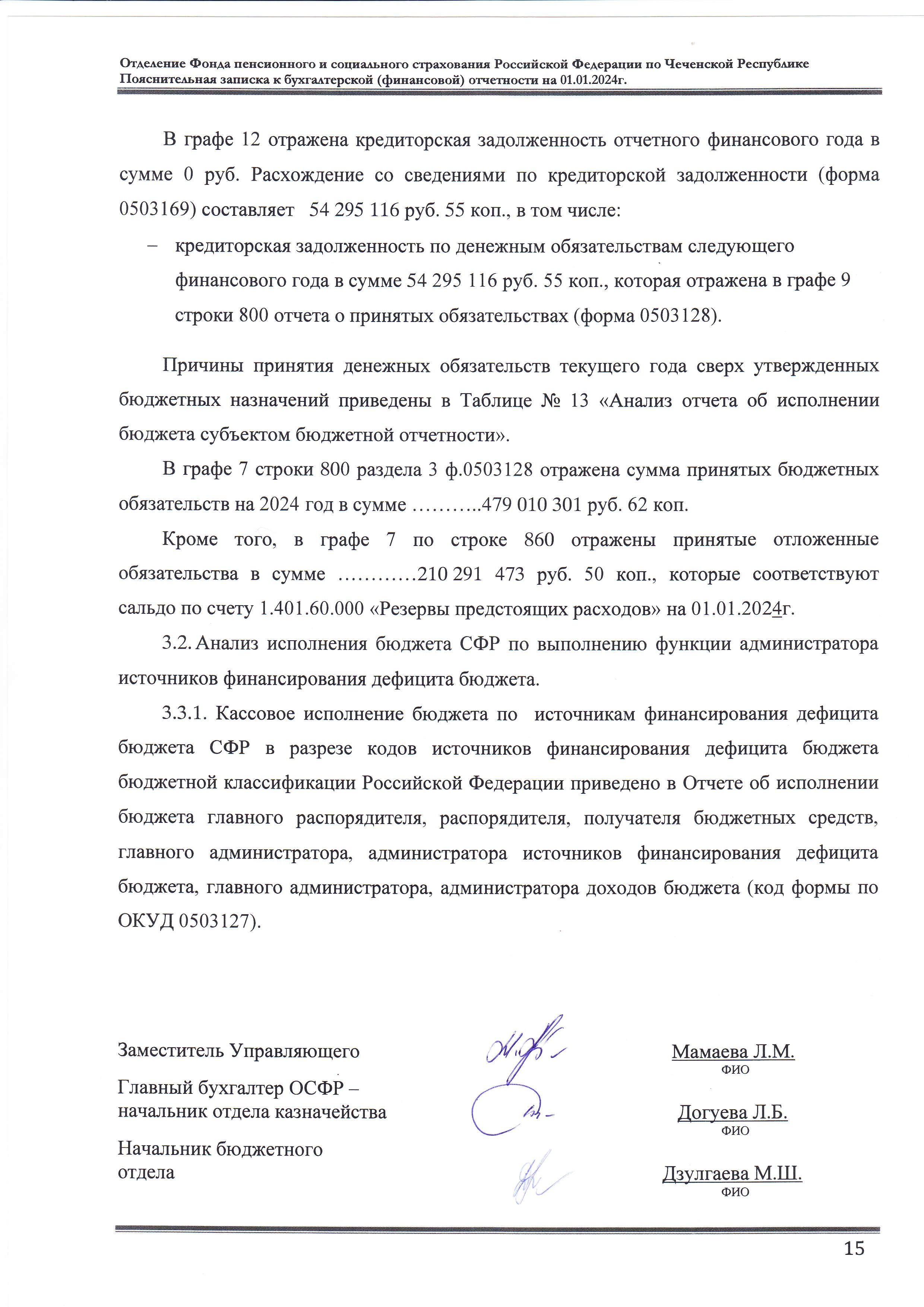 КОДЫФорма по ОКУД0503160Дата01.01.2024Главный распорядитель, распорядитель, получатель бюджетных средств, главный администратор, администратор доходов бюджета, главный администратор, администратор источников финансирования дефицита бюджетаГлавный распорядитель, распорядитель, получатель бюджетных средств, главный администратор, администратор доходов бюджета, главный администратор, администратор источников финансирования дефицита бюджетаОтделение Фонда пенсионного и социального страхования Российской Федерации по Чеченской Республикепо ОКПОГлавный распорядитель, распорядитель, получатель бюджетных средств, главный администратор, администратор доходов бюджета, главный администратор, администратор источников финансирования дефицита бюджетаГлавный распорядитель, распорядитель, получатель бюджетных средств, главный администратор, администратор доходов бюджета, главный администратор, администратор источников финансирования дефицита бюджетаОтделение Фонда пенсионного и социального страхования Российской Федерации по Чеченской РеспубликеГлава по БК797Наименование бюджета (публично-правового образования)Наименование бюджета (публично-правового образования)Бюджет СФРпо ОКТМО00000006Периодичность: квартальная, годоваяПериодичность: квартальная, годоваягодоваяЕдиница измерения: руб.по ОКЕИ383Полное наименование:Отделение Фонда пенсионного и социального страхования Российской Федерации по Чеченской РеспубликеКраткое  наименование:ОСФР по ЧР